Publicado en Gijón - Asturias el 03/03/2016 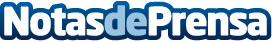 Se inaugura en Gijón la Feria AsturCaza 2016Organizada por Working Comunicación, los días 12 y 13 de marzo de 2016 el Palacio de Congresos Luis Adaro en Gijón, acogerá la III edición de la Feria AsturCaza, Pesca y Turismo de Naturaleza.Datos de contacto:Feria AsturCaza, Pesca y Turismo de Naturaleza984285651Nota de prensa publicada en: https://www.notasdeprensa.es/se-inaugura-en-gijon-la-feria-asturcaza-2016_1 Categorias: Asturias Industria Alimentaria Eventos Sector Marítimo http://www.notasdeprensa.es